ROLE PROFILE REGIONAL COACH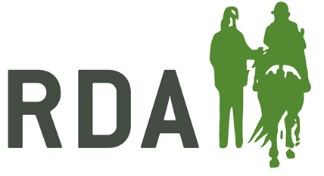 Mission Statement:To develop and improve the coaching standards, in line with the coaching pathway, through county or regional training. Must be at Coach Certificate level or above.Assessing and Reviewing: To ensure that coaches’ passports are kept up to date (assessment and review records, safeguarding certificate is within three years, certificates, sign-off sheet or email evidence of modules and training completed). To assess coaches in training to the current assessment criteria for Group Coach or Coach Certificate level. If the coach is not yet competent then a comprehensive development plan is put in place to support the coach. To carry out reviews on coaches, when asked, to the current RDA review criteria. If the coach doesn’t meet the standard level required, then a development plan is put in place to help the group continue and support the coach to meet the criteria. Development and Training: To work with the County Coaches and Coach Developers in the region to organise and deliver the pre-coach training session to prospective coaches. To select, appoint and develop suitably qualified County Coaches. To carry out a review of all County Coaches in the region and produce a development plan for each County Coach in order to continue their continuous professional development.  To encourage all coaches to progress up the coaching pathway and identify a support / training plan to help the coaches achieve. To work and support the formation of new groups and assist the coach during the first few sessions and encourage them to visit other groups to gain experience. To advise on equine welfare, in conjunction with the Regional Equine Advisor.To co-ordinate and deliver, a regional training plan in line with the Coaching Pathway and Regional Committee Priorities.  Requirement of Role: To have a good working relationship with the Regional Chairman and County Coaches within the region. To ensure you have a good communication system in place and you are up to date with information received from RDA on Coaching policies and procedures. To attend the two Regional Coaches meetings a year and if you cannot attend find a suitable replacement to attend on your behalf.  To attend role specific training every three years. To undertake some form of CPD, to keep skills and knowledge current and support the work you do with the RDA groups. To liaise with the Regional Chairman, in conjunction with the County Chairman, County Coach concerned, as to the suitability of any group applying for membership. (Including visiting the venue to check that everything meets the requirements of RDA.) 